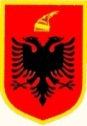 REPUBLIKA E SHQIPËRISËINSTITUCIONI I PRESIDENTIT TË REPUBLIKËS______________________________________________________________________________ NJOFTIM PËR PROCEDURËN E NGRITJES NË DETYRËPËR VENDIN VAKANT “PËRGJEGJËS I SEKTORIT TË BUXHETIT”Në zbatim të nenit 26, të ligjit 152/2013 “Për nëpunësin civil” i ndryshuar, Kreut II, të Vendimit të Këshillit të Ministrave, nr. 242, datë 18.03.2015, “Për plotësimin e vendeve të lira në kategorinë e ulët dhe të mesme drejtuese”,  Institucioni i Presidentit të Republikës njofton se:Në procedurën e ngritjes në detyrë,  për 1 (një) vend të lirë pune, për pozicionin, “Përgjegjës i Sektorit të Buxhetit”, pranë Drejtorisë së Buxhetit dhe Mirëmenaxhimit Financiar, në Institucionin e Presidentit të Republikës, të shpallur më datë 03.06.2021, nuk u paraqit asnjë kandidaturë.INSTITUCIONI I PRESIDENTIT TË REPUBLIKËS                                                             NJËSIA PËRGJEGJËSE